PROFESSIONAL SUMMARYAward-winning designer, producer, editor, photographer and videographer, with 15 years of experience in 2D motion graphic design and 3D animation. Talent for bringing fresh perspective to brands without losing original intent. Recognized for decisive leadership, strong management skills and the ability to face challenges head-on while making sound decisions under time-sensitive deadlines. Excel at project management, cultivating client relationships and motivating others. Highly organized, detail oriented, proven ability to improve procedures, processes and workflow.SPECIALIZED SKILLS DESIGN: Experience in brand identity, traditional and digital marketing strategies, advertising campaigns, creative direction, art direction, photography and videography direction, typography, design layout, style guide, traditional print advertising, social media design, web design and development, video production, motion graphic and video editing, sound and audio designSTUDIO: Experience in studio lighting and design, professional videographer and photographer, Canon 5D Mark IIITECHNICAL: Mac OS, Windows, Photoshop, Illustrator, InDesign, After Effects, Cinema 4D, Avid, Final Cut Pro, Premiere Pro, Microsoft Office; Working knowledge of WordPress, Flash, Dreamweaver, HTML, XHTML, CSS, Google Analytics, Google Trend, Word Tracker, Hootsuite, KPI Measurements, Site Analytics, CompetePROFESSIONAL EXPERIENCECREATIVE DIRECTOR – Cornerstone Media Group
April 2015 – Present
Creative Marketing and Web Site Development Agency-
Lead the development, design and production of sales-driving, brand extending and cross-channel campaigns. Manage own accounts and projects, work within budget and scheduling requirements. 

MARKETING COORDINATOR / PROJECT MANAGER – Wesley International Corporation
October 2014 – April 2015
Electric Vehicle and Pallet Jack Manufacturing and Distribution Facility-
Manage marketing budget, creative deliverables and freelance teams to lead all phases of national marketing campaigns, Increased quality and efficiency of marketing material by 75% as a result of developing in-house professional photography and video studios.

BROADCAST DESIGNER – WSB-TV / Cox Media Group
February 2006 – October 2014
Local Broadcast TV News Station-
Supervise overnight designers, consult with cross functional teams, manage on-air sponsorships, update and maintained on-air systems, conceptualize and design still or animating graphics, manage multiple projects under time-sensitive deadlines.CREATIVE DIRECTOR / SR PROMOTIONS WRITER PRODUCER – 13WMAZ-TV / Gannett
August 2002 – February 2006
Local Broadcast TV News StationTransform production team into a top-flight creative function with a 100% record of meeting deadlines. Design positive working environments through goal-setting and rewards. Boost Commercial Production revenue by 20% in the first month as CD.               
LISA BIRD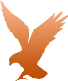 Creative Director
375 Highland Avenue NE #919, Atlanta Georgia404.803.8295  |   birdlisa27@gmail.comPortfolio: www.vimeo.com/lisambirdEDUCATIONBACHELOR OF BUSINESS ADMINISTRATION
MAJOR: MARKETING
Georgia State University
Graduated 2012
ASSOCIATE IN ARTS
MAJOR: PSYCHOLOGY
Macon State College
Graduated 1998
TECHNICAL CERTIFICATIONS:3D Animation Specialist  | 3D Animator | Web Fundamentals
Central Georgia Technical College 2002